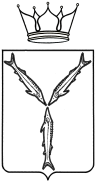 МИНИСТЕРСТВО ОБРАЗОВАНИЯ САРАТОВСКОЙ ОБЛАСТИП Р И К А Зот 14.06.2024  № 864г. СаратовОб утверждении шкалы перевода суммы первичныхбаллов за экзаменационные работы государственной итоговой аттестации по образовательным программам основного общего образования в форме основного государственного экзамена по русскому языку в пятибалльную систему оценивания в 2024 годуВ соответствии с пунктом 26 приказа Министерства просвещения Российской Федерации, Федеральной службы по надзору в сфере образования и науки от 4 апреля 2023 года № 232/551 «Об утверждении Порядка проведения государственной итоговой аттестации по образовательным программам основного общего образования», с учетом письма Федеральной службы по надзору в сфере образования и науки от 
21 февраля 2024 года № 04-48ПРИКАЗЫВАЮ:Утвердить шкалу перевода суммы первичных баллов за экзаменационные работы государственной итоговой аттестации по образовательным программам основного общего образования в форме основного государственного экзамена по русскому языку в пятибалльную систему оценивания в 2024 году (приложение).Отделу государственной итоговой аттестации и оценки качества образования управления общего и дополнительного образования министерства образования Саратовской области довести настоящий приказ до сведения руководителей органов местного самоуправления, осуществляющих управление в сфере образования.Отделам государственной итоговой аттестации и оценки качества образования управления общего и дополнительного образования, специального образования и воспитания управления специального образования и защиты прав несовершеннолетних министерства образования Саратовской области довести настоящий приказ до сведения руководителей государственных общеобразовательных организаций, функции и полномочия учредителя в отношении которых осуществляет министерство образования Саратовской области.Рекомендовать руководителям органов местного самоуправления, осуществляющих управление в сфере образования, довести настоящий приказ до сведения руководителей общеобразовательных организаций.Руководителям государственных общеобразовательных организаций, функции и полномочия учредителя в отношении которых осуществляет министерство образования Саратовской области, ознакомить с настоящим приказом участников образовательного процесса.Отделу аналитической и организационной работы управления развития профессионального образования и организационной работы министерства образования Саратовской области в течение одного рабочего дня после подписания разместить настоящий приказ на сайте министерства образования Саратовской области в сети Интернет.Признать утратившим силу приказ министерства образования Саратовской области от 19 июня 2023 года № 1017 «Об утверждении шкалы перевода суммы первичных баллов за экзаменационные работы государственной итоговой аттестации по образовательным программам основного общего образования в форме основного государственного экзамена по русскому языку в пятибалльную систему оценивания в                     2023 году».Контроль за исполнением настоящего приказа возложить на заместителя министра - начальника управления общего и дополнительного образования.Заместитель Председателя ПравительстваСаратовской области - министр образования Саратовской области                                М.И. ОрловПриложение УТВЕРЖДЕНАприказом министерства образования Саратовской области от 14.06.2024 № 864Шкала перевода суммы первичных баллов за экзаменационные работы государственной итоговой аттестации по образовательным программам основного общего образования в форме основного государственного экзамена по русскому языку в пятибалльную систему оценивания в 2024 году	Минимальное количество баллов, подтверждающее освоение обучающимися образовательных программ основного общего образования, - 13 баллов.Максимальное количество баллов, которое может получить экзаменуемый за выполнение всей экзаменационной работы, - 33 балла.Отметка по пятибалльной шкале«2»«3»«4»«5»Суммарный первичный балл за работу в целом0 - 1213-2223-28, из них не менее 4 баллов за грамотность(по критериям ГК1-ГК4).Если по критериям ГК1-ГК4 обучающийся набрал менее 4 баллов, выставляется отметка «3»29-33,из них не менее                 6 баллов за грамотность (по критериям ГК1-ГК4).Если по критериям ГК1-ГК4 обучающийся набрал менее 6 баллов, выставляется отметка «4»